โครงการ........................................................... 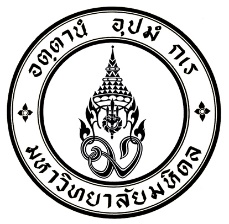 คณะเภสัชศาสตร์ มหาวิทยาลัยมหิดลโทร............................ที่  อว78.08/วันที่   เรื่อง  ขอนำส่งเงินคงเหลือและดอกเบี้ยจากบัญชีโครงการวิจัยฯ เพื่อเข้าเป็นรายได้ส่วนงานเรียน รองคณบดีฝ่ายการคลังสิ่งที่ส่งมาด้วย	1. ใบนำฝากเงินต้นฉบับ				จำนวน      ฉบับ		2. สำเนาสมุดบัญชีที่ปิดแล้ว			จำนวน      ชุด		3. แบบฟอร์มสรุปรายการใช้จ่ายงบประมาณ	จำนวน  1  ฉบับ		ตามที่ โครงการ........................................................ ได้รับสนับสนุนทุน................................... จากเงินรายได้คณะเภสัชศาสตร์ ประจำปี............................ จำนวนเงิน......................บาท (..................................) นั้น  	บัดนี้ มีความประสงค์ขอคืนเงินทุนวิจัย ดังนี้เงินต้นที่คงเหลือ จำนวน.........................บาทดอกเบี้ยจากการเปิดบัญชีโครงการวิจัย จำนวน................................บาทรวมเงินทุนวิจัยที่คืนทั้งสิ้น.........................................บาท (......................................................) เนื่องจากดำเนินงานวิจัยเสร็จสิ้นแล้ว เพื่อเข้าเป็นรายได้ส่วนงาน  ตามใบนำฝากเงินที่แนบมาพร้อมนี้จึงเรียนมาเพื่อโปรดอนุมัติและดำเนินการต่อไปด้วย จะเป็นพระคุณยิ่ง (...................................................................................)  หัวหน้าโครงการวิจัยแบบฟอร์มสรุปรายการใช้จ่ายงบประมาณโครงการวิจัยที่ได้รับจัดสรรทุนรายได้คณะเภสัชศาสตร์  ประจำปีงบประมาณ …………………..ชื่อแผนงาน/โครงการ...........................................................................................................................................ชื่อหัวหน้าแผนงาน/โครงการ..............................................................................................................................สังกัด....................................... โทรศัพท์.............................................E-mail....................................................งบประมาณโครงการวิจัยที่ได้รับจัดสรร......................................บาทรายละเอียดการใช้จ่ายงบประมาณสรุป  	งบประมาณคงเหลือ 	จำนวน ................................... บาท (……………………………….……………)	ดอกเบี้ยที่ได้รับ (ถ้ามี)	จำนวน ................................... บาท (……………………………….……………)							ลงชื่อ..............................................						(..........................................................)		หัวหน้าแผนงาน/โครงการ           รายละเอียดงบประมาณงบประมาณที่ได้รับจัดสรร (บาท)งบประมาณที่ใช้จ่าย (บาท)ยอดคงเหลือ (บาท)1.งบบุคลากร-2.งบดำเนินการ2.1 ค่าตอบแทน--2.2 ค่าใช้สอย--2.3 ค่าวัสดุ--3.งบลงทุน (ถ้ามี)-รวมทั้งสิ้น